We’re Hiring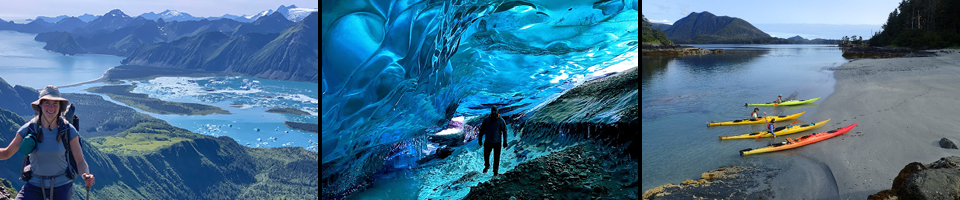 The Alaska Department of Law, Civil Division is looking for talented and hard-working attorneys to become members of our dynamic legal team working in a collegial, collaborative, and professionally inspiring workplace. The Civil Division represents all executive branch agencies, from offices throughout the state, working to serve the public interest in a variety of ways. For more information about the Department of Law, including a description of each Civil Division section, please visit our website at www.law.alaska.gov.Available Position – Utility Regulation AttorneyThe Commercial, Fair Business & Child Support section is recruiting for an attorney to represent the Regulatory Commission of Alaska (RCA). The attorney filling this position will act as counsel for the RCA. The RCA is charged with regulating public utilities in the State of Alaska. The attorney in this position will be assigned primarily to 1) assist in providing legal advice to the commission on all matters under its jurisdiction, both in public meetings and in adjudications; 2) review the commission's orders for compliance with legal requirements; 3) assist in defending RCA orders on appeal and representing the RCA in court as may be required; 4) assist and advise the RCA in drafting regulations and in completing the legal review of regulations adopted by the RCA; and 5) assist in drafting or monitoring legislation related to the RCA or public utility regulation. The attorney may also provide advice and representation to other state agencies or boards served by the section. This position can be located in either Anchorage or Juneau.  Desired Qualifications Prior experience in administrative adjudications, utilities regulation and ratemaking is highly desirable but not required. Strong writing and analytical skills are important, as well as, the ability to work closely with agency clients.Salary and BenefitsSalary will depend upon the legal experience of the selected candidate. The range for the salary is $80,418-$128,242.00 based on licensed legal experience.  Benefits include:37.5-hour workweekEligibility for part-time teleworking, alternate workweek, or a flex schedule after an initial training periodPotential eligibility for student loan forgiveness through the Public Loan Forgiveness Program Health benefits, life insurance, and voluntary supplemental benefitsGenerous leave accrual11 paid holidaysA variety of retirement plansApplication InstructionsTo apply, please submit: a cover letter, resume, three professional employment references, and a writing sample.Email applications to civil.recruit@alaska.gov (with the subject line “application for current attorney recruitment”) or mail or hand-deliver to:Office of the Attorney General
Attn: Recruitment
1031 W 4th Avenue, Suite 200
Anchorage, AK  99501All interested and qualified applicants will be considered, but not every applicant will be interviewed.The Department of Law is an equal opportunity employer and complies with Title I of the American with Disabilities Act. Applicants who need accommodation to apply may call Kelly West at the department’s Anchorage office (907) 269-5101 or Relay Alaska at 1-800-770-8973. 